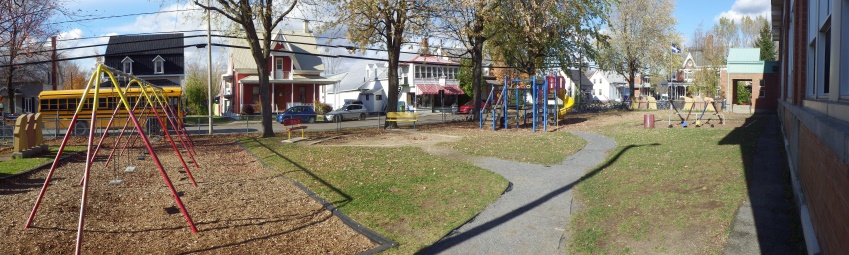 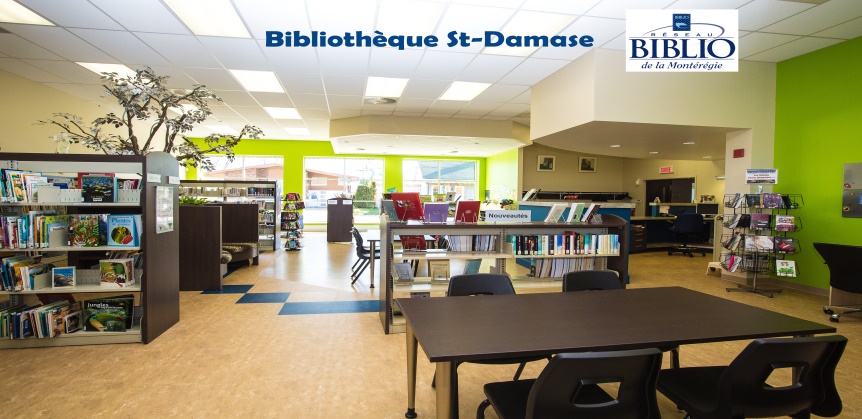 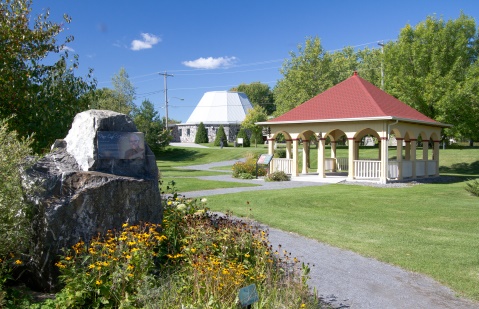 FONDS DE DÉVELOPPEMENT RURALDEMANDE D’AIDE FINANCIÈREIDENTIFICATION DE L’ORGANISMECoordonnées du demandeurStatut juridique  Municipalité ou organisme municipal  Organisme à but non lucratif incorporé ou en voie de l’être  Coopérative  Organisme du réseau de l’éducation, de la santé, de la culture, de l’environnement, du patrimoine, des services sociaux  Autres : LE PROJETTitre du projet :  Description du projet :Volet de la demande  Local (projet touchant une seule municipalité)  Régional (projet touchant toutes les municipalités de la MRC des Maskoutains)  Intermunicipal (projet touchant deux municipalités rurales et plus)Territoire(s) visé(s) :  Les 16 municipalités rurales de la MRC des Maskoutains  La Présentation	  Saint-Dominique	  Saint-Hugues	  Saint-Marcel-de-Richelieu *  Saint-Barnabé-Sud	  Sainte-Hélène-de-Bagot	  Saint-Jude	  Saint-Pie  Saint-Bernard-de-Michaudville 	  Sainte-Madeleine	  Saint-Liboire	  Saint-Simon  Saint-Damase	  Sainte-Marie-Madeleine	  Saint-Louis *	  Saint-Valérien-de-Milton* Municipalités les plus dévitalisées selon l’indice de développement socioéconomique du MAMH.Clientèle(s) ciblée(s) :  Ensemble de la population        Jeunes        Femmes        Hommes        Aînés        FamillesAutres :  Votre projet répond à quelle(s) orientation(s) du plan de travail régional de la MRC des Maskoutains ?  Soutenir les jeunes et les aînés et favoriser leur implication dans le milieu;Comment ?  Contribuer aux projets à caractère environnemental et de mise en valeur des secteurs d’intérêt naturel;Comment ?  Participer à la création d’emplois et soutenir l’entrepreneuriat collectif et l’économie sociale;Comment ?  Enrichir le cadre de vie par le soutien aux projets récréotouristiques, culturels et récréatifs;Comment ?  Intensifier les efforts de promotion et de développement du secteur agroalimentaire;Comment ?  Collaborer à la préservation et à l’accroissement de l’accessibilité aux services tels que les écoles, les services      communautaires et les services de santé dans les milieux ruraux;Comment ?  Supporter la mise en œuvre des actions identifiées dans les politiques et projets régionaux tels que la famille, le patrimoine,       les parcours cyclables, l’immigration et Internet haute vitesse;Comment ?  Favoriser le développement de projets multifonctionnels et intersectoriels visant la vitalité des communautés;Comment ?Si votre projet ne correspond à aucune de ces orientations, expliquez pourquoi votre projet est structurant pour votre communauté :Quels sont les résultats visés ou les impacts prévus par la réalisation de votre projet ?LA MOBILISATIONListe des partenaires et appuis reçus :Vous devez joindre à votre demande les lettres confirmant tous les partenariats et/ou appuis mentionnés dans le tableau ci-dessus.ÉCHÉANCIER ET BUDGETÉchéancier (décrivez les principales étapes de la réalisation de votre projet) :Étapes                                                                                                                                                                       Date prévue de réalisationLES DÉPENSESLes montants prévisionnels doivent être présentés SANS TAXES, car le Fonds de développement rural ne finance pas les taxes TPS et TVQ.IMPORTANT :	Si vos dépenses sont constituées principalement d’achats de matériel ou de travail à forfait, vous devez joindre les soumissions justifiant le montant des dépenses inscrites.LES SOURCES DE FINANCEMENT Inscrivez toutes les sources de financement (noms des partenaires financiers et montants accordés).IMPORTANT : 	Vous devez joindre tous les justificatifs qui confirment le soutien financier d’un partenaire (ex. : copie des lettres d’attribution, résolution de conseil, etc.).ATTENTION : 	Le cumul des aides gouvernementales provinciales et fédérales ainsi que l’aide financière provenant du Fonds de développement rural ne peut dépasser 80 % du coût du projet.LE BUDGET (décrivez la nature des dépenses et les sources de financement de votre projet) :Important : 	N’INSCRIRE AUCUNE TAXELa somme des montants des dépenses DOIT ÊTRE ÉGALE à la somme des montants des sources de financement.Le cumul de l’aide financière provenant du Fonds développement rural représente (         %) du coût de projet total.Est-ce que l’aide financière demandée est disponible dans un autre programme d’aide gouvernemental (provincial ou fédéral) ?  Non              Oui            Lequel : RÉSOLUTIONMODÈLE DE TEXTELa résolution peut être adaptée, mais doit contenir obligatoirement les deux derniers paragraphes.NOTE :	Advenant que votre projet soit retenu, vous devrez fournir une copie certifiée conforme (copie papier signée) de cette résolution dans les 15 jours suivants la confirmation de la part de la MRC des Maskoutains que votre projet est approuvé.NE PAS COMPLÉTER  -  MODÈLE SEULEMENTEN-TÊTE DE L’ORGANISMEExtrait de la réunion du conseil d’administration de (nom de l’organisme ou de la municipalité) tenue le ________________, à ___ h ___ , à la salle de                                   située au _________________________________.Sont présents : (inscrire le nom et fonction des membres présents du CA)(nom), président;(nom), vice-président;(nom), secrétaire;                             Exemple(nom), trésorier;(nom), administrateur;Objet :	PROJET « …(nom du projet).... » – SIGNATURE – AUTORISATIONCONSIDÉRANT …. (à compléter si désiré)CONSIDÉRANT …. (à compléter si désiré)En conséquence, il est résolu à l’unanimité des membres du (nom de l’organisme ou de la municipalité) de :AUTORISER le dépôt du projet de demande d’aide financière dans le cadre de l’appel de projets, Printemps 2023, fait par le Fonds de développement rural; etAUTORISER (nom et fonction/titre) à signer tout document relatif au projet « (nom du projet) », et ce, pour et au nom de la (nom de l’organisme ou de la municipalité).ADOPTÉCopie certifiée conforme, signée à ___________________________, le _____ jour du mois de _________________ 2023._________________________________________                          ________________________________                    (Signature)                                                                                     (Fonction/titre)ANNEXESAfin que votre demande soit complète, veuillez vérifier que tous les documents nécessaires sont joints :  Une résolution de votre organisme indiquant le nom de la personne autorisée à signer tous les documents reliés à cette demande;  Une résolution de votre municipalité appuyant vos démarches;  Une copie des lettres patentes de votre organisation si cela s’applique;  Copie des lettres d’appui reçues du milieu;  Copie des lettres confirmant les autres sources de financement reçues ou à recevoir;  Une copie des soumissions si cela s’applique;  Tableau des prévisions financières détaillées si cela s’applique;  Photos, plans ou tout autre document relié à votre projet;  Autre :  _____________________________________________________________________________SIGNATUREJe, , représentant(e) dûment autorisé(e) de l’organisme ,fais une demande officielle de financement au montant de  $, au Fonds du développement rural de la MRC des Maskoutains.Je certifie que les informations contenues dans ce formulaire et les documents ci-annexés sont, à ma connaissance, complètes et véridiques en tous points.J’accepte que les documents transmis demeurent la propriété de la MRC des Maskoutains. Les renseignements recueillis sur ce formulaire de même que ceux qui se joindront au dossier, par la suite, seront traités de façon confidentielle et ne seront communiqués qu’aux personnes affectées à la MRC des Maskoutains, au comité de gestion, au conseil de la MRC des Maskoutains et aux personnes impliquées dans le processus décisionnel du dossier.Les renseignements demandés sont requis pour l’analyse du dossier et pour des fins de compilation statistique.L’aide financière accordée dans le cadre de ce programme est une contribution du gouvernement provincial et, à ce titre, les représentants du ministère et de la MRC peuvent consulter les dossiers aux fins de vérification et d’évaluation.______________________________________                                                                (Signature)                                                                                                          (Fonction)Date : Nom de l’organisme :Nom du responsable de la demande :Fonction : Adresse (complète) :Adresse de correspondance (si différente) :Téléphone : Télécopieur : Courriel : PARTENAIRES (organisme contribuant à la réalisation du projet, soit par un apport financier, bénévole ou par un prêt d’équipement)APPUIS (organisme étant en accord avec la réalisation du projet sans toutefois participer à sa réalisation)DÉPENSESMontantFINANCEMENTMontantTotal :Total :Pour toute question, communiquez avec :MRC des MaskoutainsTéléphone : 450 774-3141, poste 3134Courriel : info@mrcdesmaskoutains.caVeuillez faire parvenir votre demande, soit par courrielou par la poste à l’adresse suivante :MRC des Maskoutains – Fonds de développement rural805, avenue du Palais, Saint-Hyacinthe (Québec)  J2S 5C6Courriel : info@mrcdesmaskoutains.ca